Unit 1 Lesson 3: Reasoning to Find Area1 Comparing Regions (Warm up)Student Task StatementIs the area of Figure A greater than, less than, or equal to the area of the shaded region in Figure B? Be prepared to explain your reasoning.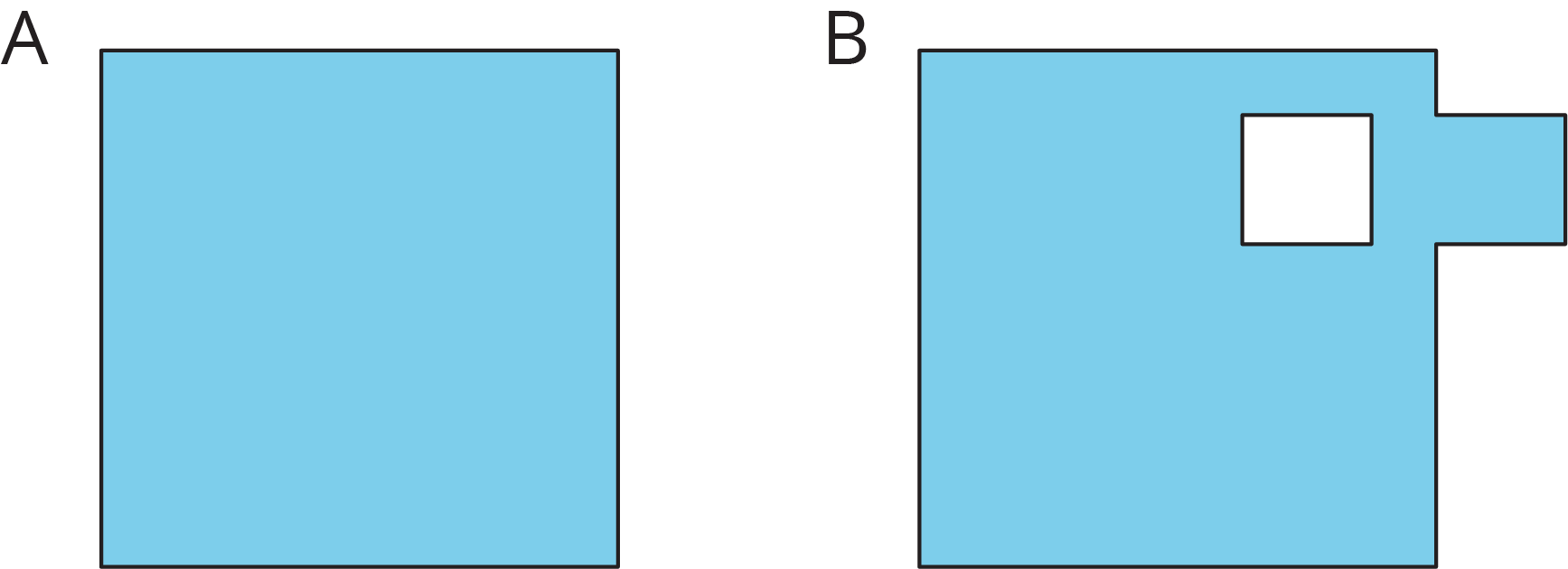 2 On the GridStudent Task StatementEach grid square is 1 square unit. Find the area, in square units, of each shaded region without counting every square. Be prepared to explain your reasoning.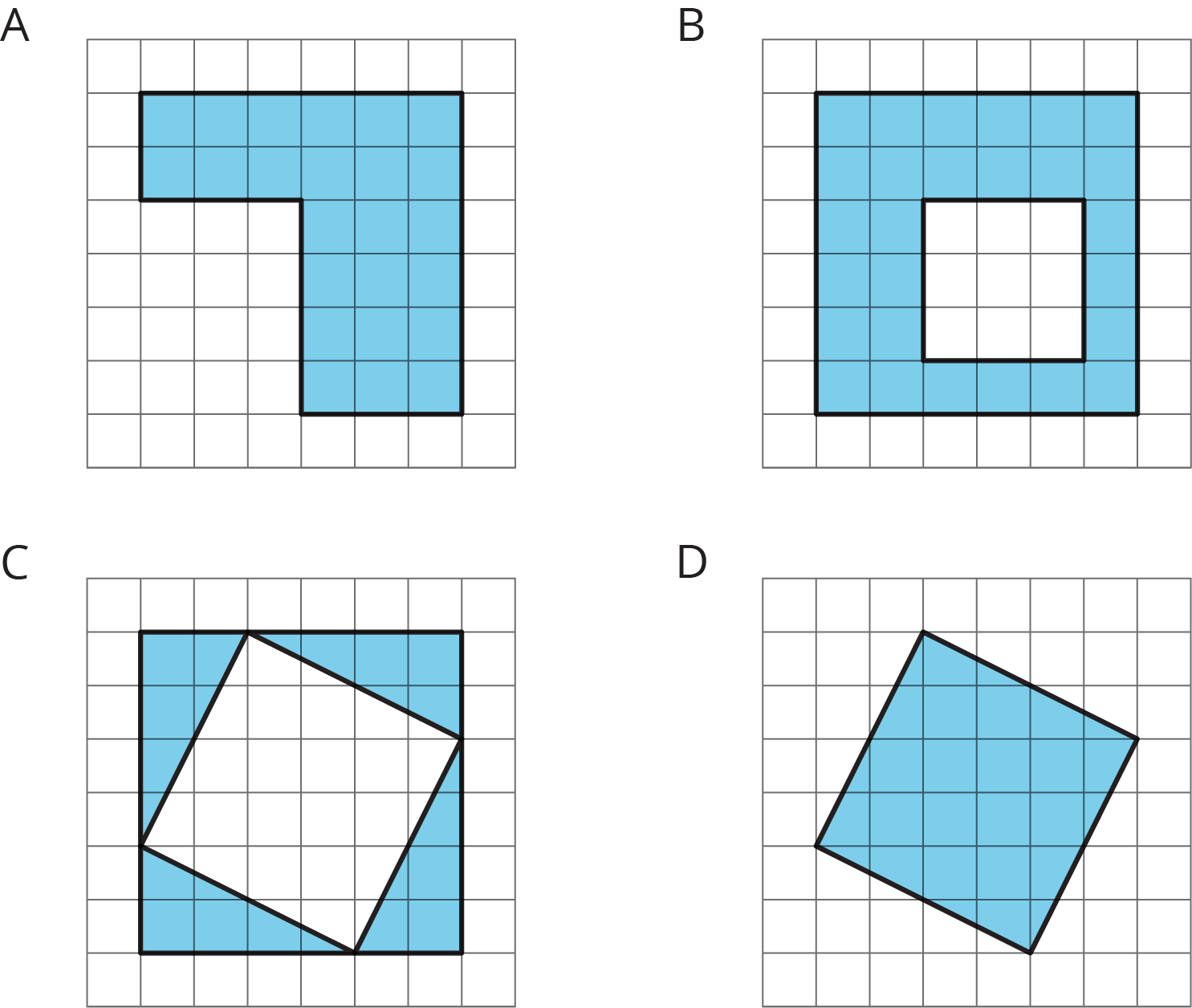 3 Off the GridStudent Task StatementFind the area of the shaded region(s) of each figure. Explain or show your reasoning.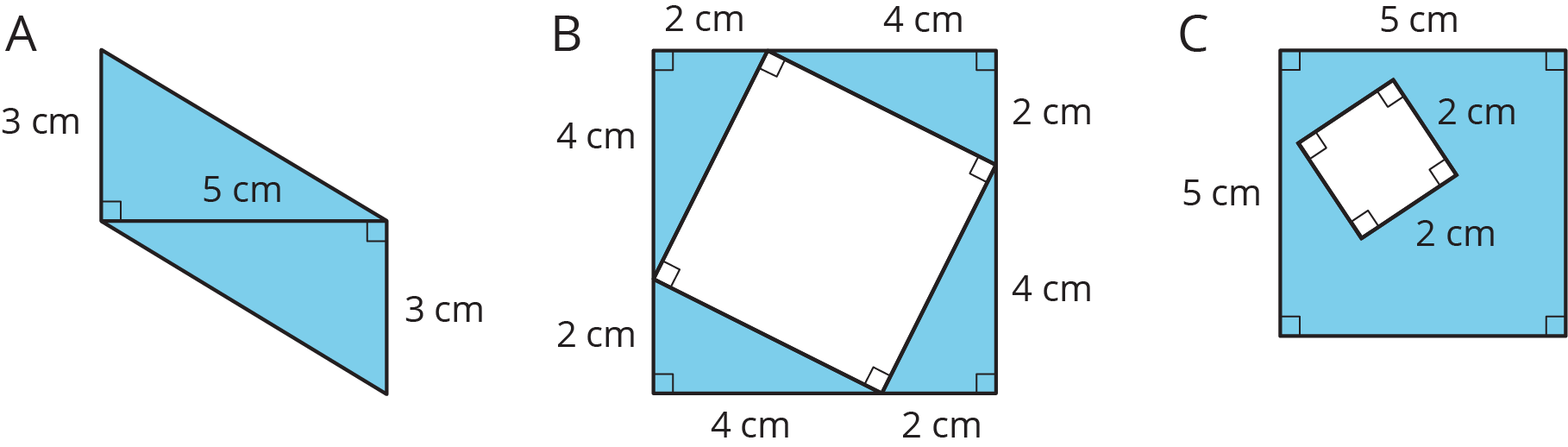 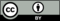 © CC BY Open Up Resources. Adaptations CC BY IM.